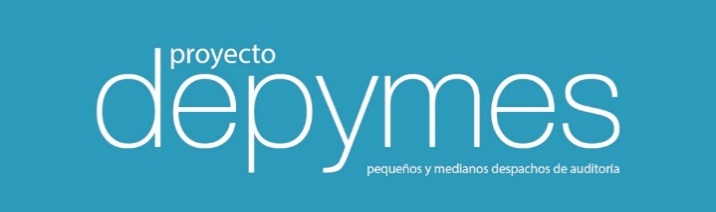 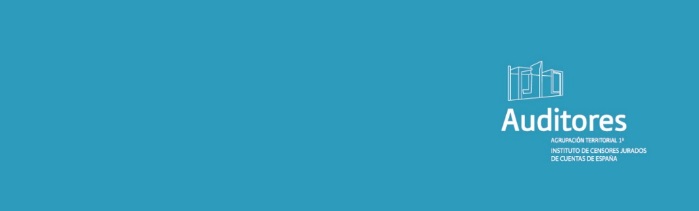 CUESTIONARIO PREVIO A LA REUNIÓN DE ENCUENTRO ENTRE FIRMAS25 marzo 2014 La finalidad del cuestionario es poder recabar una información básica sobre las firmas interesadas en participar en la reunión, para poder organizar de manera más efectiva sus encuentros bilaterales durante la sesión. En la medida que se disponga de esta información, se podrán proponer encuentros entre las firmas que presenten expectativas y condiciones más afines o complementarias. De esta forma, utilizarán más eficientemente el tiempo disponible y podrán establecer, de manera más enfocada y segura, los siguientes pasos a seguir tras la jornada de encuentros.Los destinatarios exclusivos de esta información son la gerente de la Agrupación Territorial 1ª del Instituto de Censores Jurados de Cuentas de España, en su condición de responsable de la organización de la jornada, y los consultores, encargados de gestionar dicha información a efectos de que la jornada resulte lo más provechosa posible para las firmas. Ambos conservarán la información recibida con la máxima reserva y secreto y actuarán con toda diligencia que sea necesaria a fin de evitar su divulgación o conocimiento por parte de terceros, sean externos o en el ámbito de la propia Corporación. Esta obligación de confidencialidad tendrá una duración indefinida, manteniéndose en vigor con posterioridad a la celebración de la jornada.Para hacer más sencilla la recopilación de información, el cuestionario se estructura en 4 apartados y se requiere sólo marcar las casillas que indiquen mejor la posición actual y las expectativas futuras. Para aquellas firmas que consideren insuficientes estos campos, disponen en cada apartado de unos campos abiertos, para poder aportar la información adicional que cada firma estime relevante para el propósito de los encuentros. Firma: ________________________________  Persona de contacto: ________________________SOCIOS Y EMPLEADOSDATOS DE FIRMAESTRUCTURA LEGAL Y DE DIRECCIÓNFINALIDAD DE SU POSIBLE PARTICIPACIÓN EN EL PROGRAMA DEPYMES 2014 Y EXPECTATIVAS PARA LA JORNADA DEL 25 DE MARZOMuchas gracias por la información, que servirá única y exclusivamente para mejorar la organización de la jornada y para facilitar los encuentros entre firmas, de la manera más efectiva posible.Estrictamente confidencialUnoDos- de 5+ 5Número de socios de cuota de la firmaUnoDos- de 5+ 5Número de socios fundadoresUnoDos- de 5+ 5Número de socios no propietarios (asociados)- 1990+1990+2000+2010Fecha de constitución de la firma+20 a.+10 a.+ 5 a.-5 a.Antigüedad media de los socios- de 5+ de 5+ de 10+ 20Número de empleados profesionales - de 5+ de 5+ de 10+ 20Número de empleados de apoyo Otros aspectos relevantes sobre socios y empleadosOtros aspectos relevantes sobre socios y empleadosOtros aspectos relevantes sobre socios y empleadosOtros aspectos relevantes sobre socios y empleadosOtros aspectos relevantes sobre socios y empleadosUnaDosDe 3 a 5+ de 5 Número de oficinas de la firmaMadrid ciudadMadrid C.A.Limítrofes Madrid Otras Ubicación de las oficinasAuditoríaFiscalLegalOtras  % Actividad por líneas de servicioPúblicoIndustrialFinancieroOtros% Actividad por sectores (si fuera relevante) Otros aspectos relevantes sobre datos de firma Otros aspectos relevantes sobre datos de firma Otros aspectos relevantes sobre datos de firma Otros aspectos relevantes sobre datos de firma Otros aspectos relevantes sobre datos de firmaS.A.S.L.S.L.UOtra  Tipo de SociedadTotalmenteParcialmenteSólo esbozados Otros  Dispone de estatutos y pactos entre socios desarrolladosTécnicoOperativoComercialOtrosTiene acuerdos con otras firmas nacionales de carácter: TécnicoOperativoComercialOtrosTiene acuerdos con otras firmas internacionales de carácter: NacionalEuropeaGlobalOtrasPertenece a alguna Red de firmas Otros aspectos relevantes sobre estructura legal y de dirección Otros aspectos relevantes sobre estructura legal y de dirección Otros aspectos relevantes sobre estructura legal y de dirección Otros aspectos relevantes sobre estructura legal y de dirección Otros aspectos relevantes sobre estructura legal y de direcciónFusión con otra firma semejanteIntegración en firma mayorAbsorción de otra/s firmas Otros Objetivos ­iniciales­ de su participación en DEPYMES 2014Mantenimiento de Metodologías y/o Sistemas propiosMantenimiento de Socios actuales  Mantenimiento equipo Otras  Limitaciones o condicionantes ­iniciales­ para un eventual acuerdo con otras firmasIndependencia operativa inicialIntegración por etapasIntegración rápidaOtros Modelos de integración perseguidos  ­iniciales­ para un eventual acuerdo con otras firmasContactar con otras firmas para posibles acuerdosContrastar enfoque de asociación con otras firmasExploración inicial de opciones de asociaciónOtras Expectativas para la jornada del día 25 de marzoOtros aspectos relevantes sobre la finalidad de su posible participación en DEPYMES 2014 y   sobre sus expectativas para la jornada del 25 de marzoOtros aspectos relevantes sobre la finalidad de su posible participación en DEPYMES 2014 y   sobre sus expectativas para la jornada del 25 de marzoOtros aspectos relevantes sobre la finalidad de su posible participación en DEPYMES 2014 y   sobre sus expectativas para la jornada del 25 de marzoOtros aspectos relevantes sobre la finalidad de su posible participación en DEPYMES 2014 y   sobre sus expectativas para la jornada del 25 de marzoOtros aspectos relevantes sobre la finalidad de su posible participación en DEPYMES 2014 y   sobre sus expectativas para la jornada del 25 de marzo